РЕШЕТИЛІВСЬКА МІСЬКА РАДА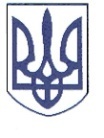 ПОЛТАВСЬКОЇ ОБЛАСТІРОЗПОРЯДЖЕННЯ	28 березня 2023 року                                                                                            № 73Про виплату одноразової грошової допомоги військовим, які несуть військову службу за контрактом у зв’язку з військовою агресією Російської Федерації проти УкраїниВідповідно до рішення Решетилівської міської ради сьомого скликання від 09.11.2018 ,,Про затвердження Комплексної програми соціального захисту населення Решетилівської міської ради на 2019-2023 роки” (11 позачергова сесія) (зі змінами), Порядку надання одноразової грошової допомоги призваним на військову службу у зв’язку з військовою агресією Російської Федерації проти України, затвердженого рішенням Решетилівської міської ради восьмого скликання від 18.11.2022 № 1190-27-VIII (27 позачергова сесія) (зі змінами), розглянувши заяви та подані документи Кабаненка О.В., Курилка В.М.ЗОБОВ’ЯЗУЮ:	Відділу бухгалтерського обліку, звітності та адміністративно-господарського забезпечення (Момот С.Г.) виплатити грошову допомогу в розмірі 5 000,00 (п’ять тисяч) грн.:Кабаненку Олександру Васильовичу, який зареєстрований та проживає за адресою: ***Полтавського району Полтавської області;Курилку Віктору Миколайовичу, який зареєстрований та проживає за адресою: *** Полтавського району Полтавської області.Міський голова                                                                           О.А. Дядюнова